Breakfast & Lunch is free to all students.Menu is subject to change. This institution is an equal opportunity provider and employer menu is subject to change.1.Fresh fruit and a vegetable are offered daily.2.No trans-fat in the food offered.3. All breads and grains offered are whole grain.4.  Calories are limited for different grade levels.5. Only nonfat and flavored nonfat milk offered.6. Students must have a fruit & veggie with their meal.7. Reduced sodium items such as cheese, taco meat, turkey breast, pizza and more are purchased.8. Low fat dressings for salads are offered.9. An alternative meal can be substituted of peanut butter and jelly sandwich with cheese stick. If the student doesn’t want the meal planned for the day.10. Cereal, Muffin, cheese stick, fruit juice & milk offered every day at Breakfast.11. Fresh veggie bar offered daily at lunch.November2022Atlanta Community SchoolsMiddle School Lunch Menu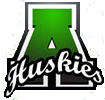 12345Drumstick ChickenRedskins, Hot VegetableFruitSalad bar & MilkTaco’s GrapesSalad Bar & MilkRoast Beef SubFruitSalad Bar & MilkFrench Toast SticksSausage LinksHash BrownsFruitSalad Bar & milk6789101112Chicken NuggetsGold FishVeggiesFruitSalad bar & milkNachosCornFruitRefried BeansSalad bar & MilkHamburgerFriesFruitSalad Bar & MilkSpaghettiGreen BeansFruitSalad Bar & MilkBiscuits & GravyHash brownsFruitSalad  Bar & milk13141516171819Chicken Fajita’sFruit Salad Bar & MilkNo SchoolSafety DayWalking TacoFruit VeggiesRefried beansSalad Bar & MilkGrilled CheeseTomato SoupGoldfishFruitSalad Bar & MilkPopcorn ChickenMashed Potato’sGravy, cornFruit, Salad Bar & Milk20212223242526Chicken NuggetsVeggies, string cheeseRice Crispy, FruitSalad Bar & MilkPhilly Steak & Cheese Sub, VeggiesFruitSalad bar & milkPopcorn ChickenMashed Potato’sGravy, corn, FruitSalad Bar & MilkNo SchoolThanksgiving BreakNo SchoolThanksgiving27282930Nacho’sFruitRefried Beans Salad Bar & MilkMacaroni & CheeseGoldfishHot VegetableFruit Salad Bar & MilkChicken Patty SandwichFriesFruitSalad Bar & Milk